Publicado en Puçol (Valencia)  el 14/06/2024 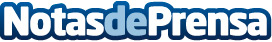 Repara tu Deuda Abogados cancela 67.000€ en Puçol (Valencia) con la Ley de Segunda OportunidadLa empresa familiar en la que trabajaba desde los 18 años se vio obligada a cerrar por estar en quiebraDatos de contacto:David GuerreroResponsable de prensa655956735Nota de prensa publicada en: https://www.notasdeprensa.es/repara-tu-deuda-abogados-cancela-67-000-en3 Categorias: Nacional Derecho Finanzas Valencia http://www.notasdeprensa.es